ELŐTERJESZTÉSTiszavasvári Város Önkormányzata Képviselő-testületének2017. november 30-án tartandó rendes üléséreAz előterjesztés tárgya:	Rendőri szervek értékeléseMelléklet:	Önkormányzat - Rendőrség Kérdőív 2017.Az előterjesztés előadója:	Dr. Fülöp Erik polgármesterAz előterjesztés témafelelőse: Erdei Kolett köztisztviselőÜgyiratszám:                            20588/2017.Az előterjesztést véleményező bizottságok a hatáskör megjelölésével:Az ülésre meghívni javasolt szervek, személyek:Egyéb megjegyzés: …………………………………………………………………………………….……………………………………………………………………………………………………………….Tiszavasvári, 2017. november 24.                                                  Erdei Kolett                                                                                                	     témafelelősTiszavasvári Város Polgármesterétől4440 Tiszavasvári, Városháza tér 4. sz.Tel.: 42/520-500 Fax.: 42/275–000 e–mail: tvonkph@tiszavasvari.huTémafelelős: Erdei KolettELŐTERJESZTÉS- a Képviselő-testülethez – Rendőri szervek értékeléseTisztelt Képviselő-testület!A Belügyminisztérium Önkormányzati Államtitkársága megkereséssel élt valamennyi települési önkormányzat polgármestere felé.Megkeresésében kérte a rendőri szervek 2017. évi tevékenységének értékelését. Céljuk, hogy a rendőri szervek munkája a lakosság elvárásait messzemenően kielégítse, ezért fontos, hogy az önkormányzatok véleménye kellő súllyal jelenjen meg a tevékenységük értékelésében.A kérdőív online elérése a http://ilias.bm.hu portál által biztosított valamennyi önkormányzat számára. Az online felületre való belépéshez Tiszavasvári Önkormányzata egyedi felhasználó nevét és jelszavát a Belügyminisztérium megküldte számunkra.A korábbi években polgármesterként ennek eleget tettem, így kérem a Tisztelt Képviselő-testületet, hogy vitassa meg az ORFK által készített kérdőívet. A határozat-tervezet mellékletében kitöltött kérdőív egy kiindulási alapot nyújt.Kérem a Tisztelt Képviselő-testületet az előterjesztés megtárgyalására és megvitatására.Tiszavasvári, 2017. november 24. 	Dr. Fülöp Erik	polgármesterHATÁROZAT-TERVEZETTISZAVASVÁRI VÁROS ÖNKORMÁNYZATAKÉPVISELŐ TESTÜLETÉNEK…../2017. (IX.30.) Kt. számú határozata Tiszavasvári Város Önkormányzata Képviselő-testülete A Belügyminisztérium önkormányzati államtitkársága által megküldött kérdőívet – véleményének kifejezése tárgyában- megtárgyalta és a határozat melléklete szerinti tartalommal elfogadja.Felkéri a Polgármestert, hogy 2017. december 10-ig a Belügyminisztérium önkormányzati államtitkárságára történő továbbításról intézkedjen.Határidő: azonnal		                  	      Felelős: Dr. Fülöp Erik polgármester…/2017.(XI.30.) Kt. számú határozat melléklete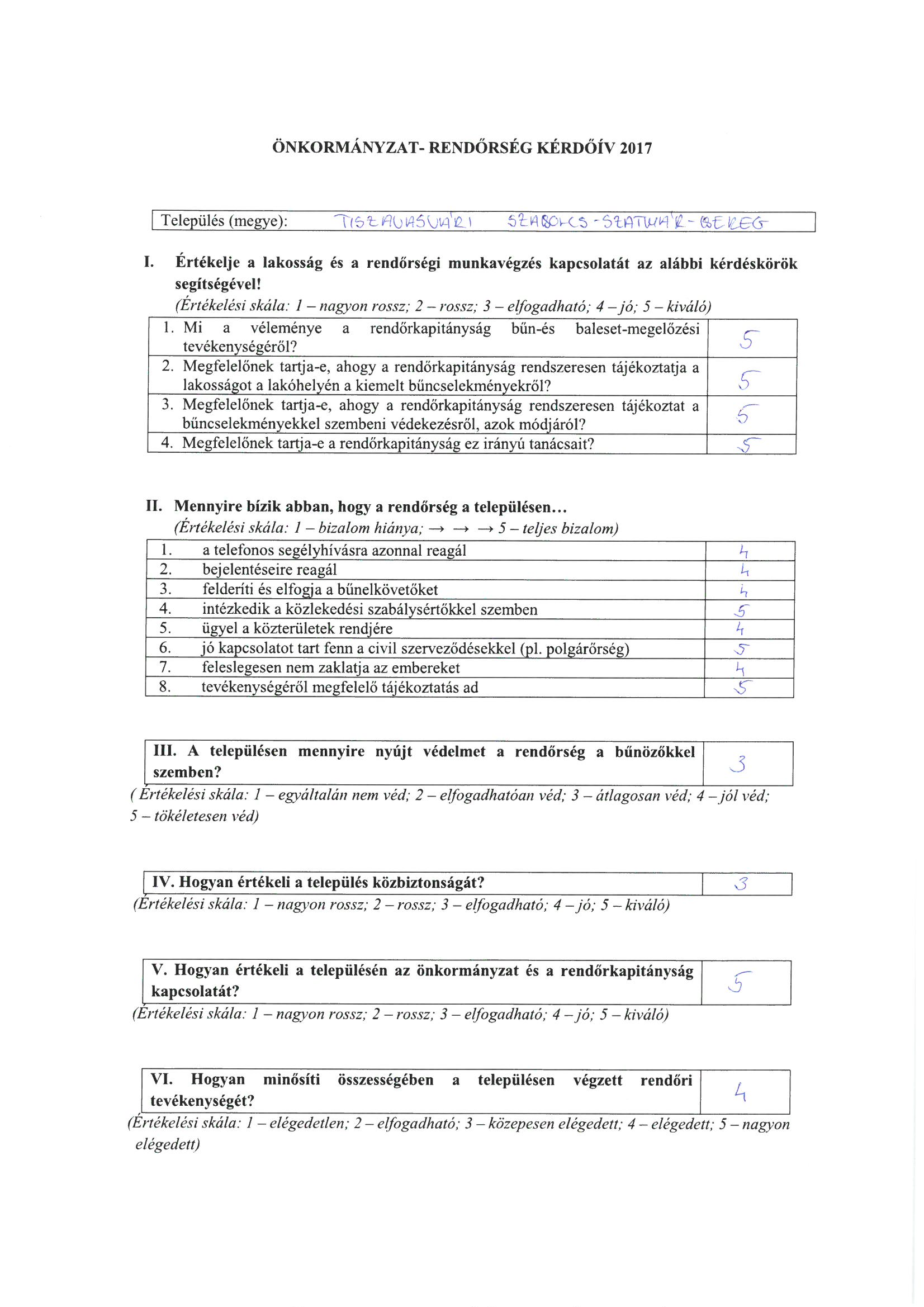 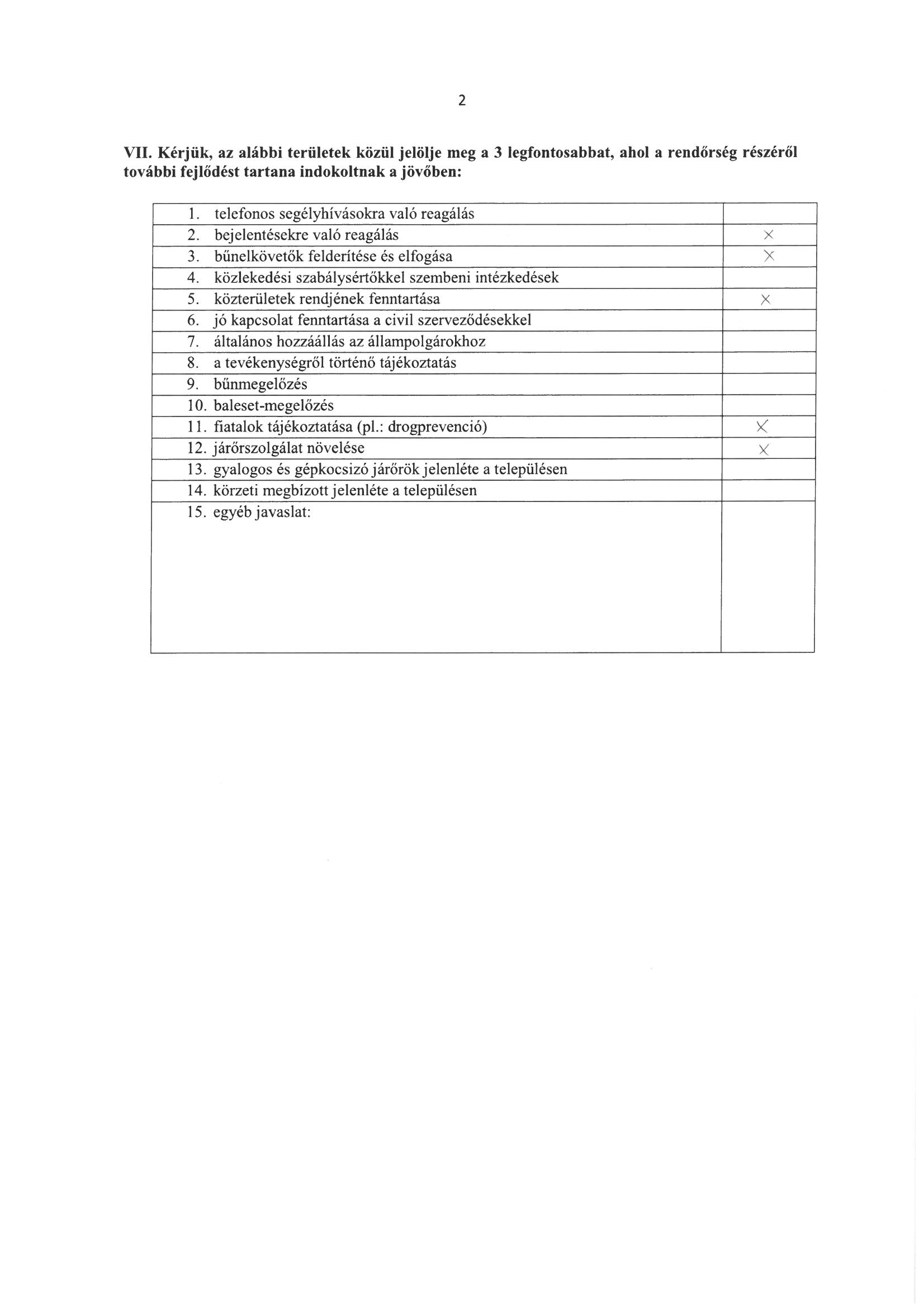 BizottságHatáskörPénzügyi és Ügyrendi BizottságSZMSZ 3.  melléklet 30. pontjaParonai János rendőr alezredesKapitányságvezetőparonaij@szabolcs.police.hu